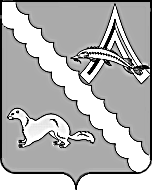 АДМИНИСТРАЦИЯ АЛЕКСАНДРОВСКОГО РАЙОНАТОМСКОЙ ОБЛАСТИПОСТАНОВЛЕНИЕО внесении изменений в постановление Администрации Александровского района Томской области от 23.06.2017 № 787В соответствии с Бюджетным кодексом Российской Федерации, постановлением Администрации Александровского района Томкой области от 27.06.2016 № 684 «Об утверждении Порядка разработки и утверждении бюджетного прогноза Александровского района Томской области на долгосрочный период,ПОСТАНОВЛЯЮ:Приложения 1, 2, 3 к бюджетному прогнозу Александровского района Томской области на долгосрочный период до 2022 года, утвержденные постановлением Администрации Александровского района Томской области от 23.06.2017 № 787, изложить в новой редакции согласно приложению к настоящему постановлению.Признать утратившим силу постановление Администрации Александровского района Томской области от 18.01.2018 № 57 «О внесении изменений в бюджетный прогноз Александровского района Томской области на долгосрочный период до 2022 года».Разместить настоящее постановление на официальном сайте Администрации Александровского района Томской области.Настоящее постановление вступает в силу с даты его подписания и распространяется на правоотношения, возникшие с 01 января 2019 года.Контроль за настоящим постановлением возложить на Первого заместителя Главы Александровского района Мумбера В.П.Глава  Александровского района                                                                         И.С. Крылов Бобрешева Л.Н.2 50 55Рассылка:Отдел экономики Администрации Александровского района;Финансовый отдел Администрации Александровского районаПриложение к постановлению АдминистрацииАлександровского района Томской области от 12.02.2019 № 175Приложение № 1к бюджетному прогнозу муниципальногообразования «Александровский район»  на долгосрочный период до 2022 годаОсновные показатели бюджета муниципального образования «Александровский район»и консолидированного бюджета Александровского района  на долгосрочный период до 2022 года единицы измерения -  тыс. рублейПриложение № 2к бюджетному прогнозу муниципальногообразования «Александровский район»  на долгосрочный период до 2022 годаПредельные объемы бюджетных ассигнований на финансовое обеспечение реализации муниципальных программ Александровского района, на период их действий, а также прогноз расходов бюджета Александровского района на осуществление непрограммных направлений деятельностиединицы измерения -  тыс. рублейПриложение № 3к бюджетному прогнозу муниципальногообразования «Александровский район»  на долгосрочный период до 2022 годаСтруктура доходов бюджета  муниципального образования «Александровского район» и консолидированного бюджета по налоговым и неналоговым доходам на период до 2022 годаединицы измерения -  тыс. рублей12.02.2019№175      с. Александровскоес. АлександровскоеПоказательИсполнено 2015 годИсполнено 2016 годИсполнено 2017 годИсполнено 2018 годПрогноз 2019 годПрогноз 2020 годПрогноз 2021 годПрогноз 2022 год123456789Консолидированный бюджет Александровского района1.Доходы651 690609 114622 530684 208673 805578 779537 318537 318в том числе:Налоговые и неналоговые доходы250 753239 240198 578215 031225 810240 162232 153232 153Безвозмездные поступления400 937369 874423 952469 177447 995338 617305 165305 165из них:Нецелевые средства из областного бюджета28 13280 36595 71591 52588 18327 19825 35325 353Целевые средства из областного бюджета373 652285 471316 711358 319353 453282 901245 154245 154Прочие безвозмездные поступления16 01420 6486 35928 51834 65834 6582.Расходы634 279629 520629 005687 984677 405578 779537 318537 3183.Дефицит (профицит) бюджета17 411-20 406-6 475-3 776-3 600000Бюджет муниципального образования «Александровский район»1.Доходы652 680593 824610 822669 351659 446555 683526 839526 839в том числе:Налоговые и неналоговые доходы216 145196 657161 409175 130185 603190 475194 250194 250в том числе налог на доходы физических лиц по дополнительному нормативу19 61517 99115 92421 85827 53031 16130 22630 226Безвозмездные поступления436 535397 167449 413494 221473 843365 208332 589332 589из них:452 013495 022473 843365 208332 589332 589Нецелевые средства из областного бюджета28 13280 36595 71591 52688 18327 19825 35325 353Целевые средства из бюджетов сельских поселений23 57324 52925 84826 59127 42427 424Целевые средства из областного бюджета373 652285 471316 711358 319353 453282 901245 154245 154Прочие безвозмездные поступления16 01420 6486 35928 51834 65834 6582.Расходы682 625568 555620 848667 516663 046555 683526 839526 839Расходы на обслуживание муниципального долга1 0341 225203850850850850Условно – утвержденные расходы6 00512 10812 1083.Дефицит (- ); профицит(+) бюджета-29 94525 269-10 0261 835-3 600000в %15,26,92,34.Объем муниципального долга на 01.01. очередного года22 65610 0005 50010 67014 27014 27014 27014 270в %11,55,63,87,09,09,08,78,7№ п/пНаименованиеИсполнено 2015 г.Исполнено 2016 г.Исполнено 2017 г.Исполнено 2018 г.Прогноз 2019 г.Прогноз 2020 г.Прогноз 2021 г.Прогноз 2022 г.123456789101.Общий объем расходовКонсолидированный бюджет634 279629 520629 005687 984677 405578 779537 318537 318Бюджет муниципального образования «Александровский район»682 625568 555620 848667 516663 046555 683526 839526 8392.Объем расходов, распределенный по  программам Консолидированный бюджет520 830553 868561 113616 253600 356504 257462 770462 770Бюджет муниципального образования «Александровский район»606 531529 179589 066635 149626 245520 758491 841491 8413.Объем расходов, распределенный по муниципальным программам Александровского районаКонсолидированный бюджет129 582236 054561 113616 253600 356504 257462 770462 770Бюджет муниципального образования «Александровский район»113 985231 400589 066635 149626 245520 758491 841491 8413.1.Муниципальная программа "Социальная поддержка населения Александровского района на 2014-2016 годы; МП  "Социальная поддержка населения Александровского района на 2017-2021 годыКонсолидированный бюджет5 5256 8756 57121 99722 36220 62120 62120 621Бюджет муниципального образования «Александровский район»5 5257 4356 01222 96023 35122 60222 60322 6033.2.Муниципальная программа "Социальное развитие сел Александровского района на 2014-2016 годы"; МП "Социальное развитие сел Александровского района на 2017-2021 годы"Консолидированный бюджет66 15331 74653 97036 13329 95219 13719 13719 137Бюджет муниципального образования «Александровский район»67 98334 37652 24658 29841 44022 69224 91024 9103.3.Муниципальная программа "Развитие малого и среднего предпринимательства на территории Александровского района на 2014 - 2016 годы"; МП "Развитие малого и среднего предпринимательства на территории Александровского района на 2017 - 2021 годы"Консолидированный бюджет450370506985320320320320Бюджет муниципального образования «Александровский район»4503705069853203203203203.4.Муниципальная программа "Предоставление молодым семьям поддержки на приобретение (строительство) жилья на территории Александровского района на 2016-2020 годы"Консолидированный бюджет50034413611361909442442442Бюджет муниципального образования «Александровский район»500344136113619094424424423.5.Муниципальная программа "Профилактика террористической и экстремистской деятельности в Александровском районе на 2016-2018 годы" продление программы до 2022 годаКонсолидированный бюджет1 9663 5332 8766 2513 5483 0863 0873 087Бюджет муниципального образования «Александровский район»1 9663 5332 8766 2513 5483 0863 0873 0873.6.Муниципальная программа "Эффективное управление муниципальными финансами и совершенствование межбюджетных отношений в муниципальном образовании "Александровский район"Консолидированный бюджет12 24613 41213 77812 11618 47724 72024 720Бюджет муниципального образования «Александровский район»43 08255 88060 80059 77864 94970 07570 0753.7.Муниципальная программа "Социально-экономическое развитие муниципального образования    "Александровский район" на 2013-2015 годы и на перспективу до 2020 года"Консолидированный бюджет19 71821 04945 65719 05017 47315 10215 04115 041Бюджет муниципального образования «Александровский район»19 71821 04945 16326 52217 94515 57415 51315 5133.8.Муниципальная программа "Пожарная безопасность на объектах бюджетной сферы Александровского района на 2014-2016 годы"; МП "Пожарная безопасность на объектах бюджетной сферы Александровского района на 2017-2021 годы"Консолидированный бюджет5603 9212 23425992130187818781878Бюджет муниципального образования «Александровский район»5603 9212 234262521301878187818783.9.Муниципальная программа "Дети Александровского района"Консолидированный бюджет683611000000Бюджет муниципального образования «Александровский район»6836110000003.10.Муниципальная программа "Повышение энергетической эффективности на территории Александровского района Томской области на период с 2010 по  2012 годы и на перспективу до 2020 года"Консолидированный бюджет6211 5411 0191 3511 5621 2491 2491 249Бюджет муниципального образования «Александровский район»6211 5411 0191 3511 5621 2491 2491 2493.11.Муниципальная программа "Профилактика правонарушений и наркомании на территории Александровского района на 2015-2017 годы"Консолидированный бюджет3 7693 0583 8815 8306 6405 1355 1355 135Бюджет муниципального образования «Александровский район»3 7693 0583 8815 8306 6405 1355 1355 1353.12.Муниципальная программа "Развитие физической культуры и спорта в  Александровском районе на 2015 - 2017 годы"Консолидированный бюджет8 9259 69110 49811 88136 30931 21411 24611 246Бюджет муниципального образования «Александровский район»8 9259 69110 49811 88136 30931 21411 24611 2463.13.Муниципальная программа "Развитие рыбной промышленности в Александровском районе на 2012-2020 годы"Консолидированный бюджет78840140140137401401401401Бюджет муниципального образования «Александровский район»788401401401374014014014013.14.Муниципальная программа "Комплексное развитие систем коммунальной инфраструктуры на территории Александровского района на 2013-2015 годы и на период до 2020 года"Консолидированный бюджет8 53019 70913 93212 1471 0841 0841 084Бюджет муниципального образования «Александровский район»12 39815 03318 64319 4081 0841 0841 0843.15.Муниципальная программа "Развитие культуры, спорта и молодежной политики в Александровском районе на 2016 - 2018 годы"Консолидированный бюджет18 00269 19477 14246 87847 00347 85747 857Бюджет муниципального образования «Александровский район»18 00269 19477 14246 87847 00347 85747 8573.16.Муниципальная программа "Проведение капитального ремонта многоквартирных жилых домов на территории Александровского района в 2015 - 2017 годах"Консолидированный бюджет4805 119000000Бюджет муниципального образования «Александровский район»3 1803 119120001199141414143.17.Муниципальная программа "Развитие образования в Александровском районе на 2016- 2020 годы"Консолидированный бюджет69 080310 762338 900328 471303 115286 027286 027Бюджет муниципального образования «Александровский район»69 080310 762338 900328 471303 115286 027286 0273.18.Муниципальная программа "Доступная среда на 2017-2021 годы"Консолидированный бюджет141Бюджет муниципального образования «Александровский район»1413.19.Муниципальные программы сельских поселений Александровского района Томской области"Консолидированный бюджет19 44439 93719 06264 66241 99735 99324 52524 525Бюджет муниципального образования «Александровский район»43217 9734.Ведомственные целевые программыКонсолидированный бюджет73 848Бюджет муниципального образования «Александровский район»117 8515.Объем расходов, распределенный по государственным программам Томской областиКонсолидированный бюджет317 400317 814Бюджет муниципального образования «Александровский район»373 580279 1956.Объем расходов, распределенный по непрограммным направлениям расходов Александровского районаКонсолидированный бюджет113 44975 65267 89271 73177 04974 52274 54874 548Бюджет муниципального образования «Александровский район»76 09439 37631 78232 36736 80134 92534 99834 998В том числе условно утвержденные расходы5 55011 10011 100ПоказательИсполнено 2015 г.Исполнено 2016 г.Исполнено 2017 г.Исполнено 2018 г.Прогноз 2019 г.Прогноз 2020 г.Прогноз 2021 г.Прогноз 2022 г.123456789Консолидированный бюджет Александровского районаНалоговые и неналоговые доходы250 753239 240198 578215 031225 810240 162232 153232 153Налоговые доходы129 720138 347134 214146 703157 218172 459164 405164 405Налоги на прибыль, доходы113 376120 915118 266129 429139 077151 566145 417145 417Налог на доходы физических лиц113 376120 915118 266129 429139 077151 566145 417145 417Налоги на товары (работы, услуги), реализуемые на территории Российской Федерации5 5746 7835 8336 4667 28213 0387 9757 975Акцизы по подакцизным товарам (продукции), производимым на территории Российской Федерации5 5746 7835 8336 4667 28213 0387 9757 975Налоги на совокупный доход8 2327 9836 9696 4757 4664 3777 5827 582Налог, взимаемый в связи с применением упрощенной системы налогообложения2 5172 6592 1112 4973 0043 2333 1123 112Единый налог на вмененный доход для отдельных видов деятельности5 6575 2494 8183 9314 4021 0834 4104 410Единый сельскохозяйственный налог 3557404760616060Налог, взимаемый в связи с применением  патентной системы налогообложения23180Налоги на имущество1 8441 9512 3872 8452 1372 2122 1702 170Налог на имущество физических лиц7709581 2721 3769791 024994994Земельный налог1 0749931 1151 4691 1581 1881 1761 176Налоги, сборы и регулярные платежи за пользование природными ресурсами17724311969130140135135Налог на добычу полезных ископаемых17724311969130140135135Государственная пошлина5174726401 4191 1261 1261 1261 126Неналоговые доходы121 033100 89364 36468 32868 59267 70367 74867 748Доходы от использования имущества, находящегося в государственной и муниципальной собственности78 53960 12558 77462 91563 22163 22163 22163 221Доходы, получаемые в виде арендной платы за земельные участки, государственная собственность на которые не разграничена, а также средства от продажи права на заключение договоров аренды указанных земельных участков72 66351 97053 81758 48058 71958 71958 71958 719Доходы, получаемые в виде арендной платы за земли, после разграничения государственная собственность на землю, а  также средства от продажи права на заключение договоров аренды указанных земельных участков (за исключением земельных участков бюджетных и автономных учреждений)46521643988888888Доходы от сдачи в аренду имущества, находящегося в оперативном управлении органов государственной власти, органов местного самоуправления, государственных внебюджетных фондов и созданных ими учреждений (за исключением имущества бюджетных и автономных учреждений)5 2888 0314 5064 1144 0264 0264 0264 026Доходы от перечисления части прибыли государственных и муниципальных унитарных предприятий, остающейся после уплаты налогов и обязательных платежей1100Прочие поступления от использования имущества, находящегося в собственности поселений (за исключением имущества муниципальных бюджетных и автономных учреждений, а также имущества унитарных муниципальных предприятий, в том числе казенных) 287272388388388388Прочие доходы от эксплуатации и использования имущества, автомобильных дорог, находящихся в государственной и муниципальной собственности54172Платежи при пользовании природными ресурсами40 23025 0291 4837651 4871 4871 4871 487Доходы от оказания платных услуг (работ)  и компенсации затрат государства90610 7141 2551 5419859361 0541 054Доходы от оказания платных услуг (работ)8568881 0271 241917868986986Доходы от компенсации затрат государства509 82622830068686868Доходы от продажи материальных и нематериальных активов2271 0541 0433601 240273267267Доходы от реализации имущества, находящегося в государственной и муниципальной собственности (за исключением движимого имущества бюджетных и автономных учреждений, а также имущества государственных и муниципальных унитарных предприятий, в том числе казенных)869139002191 100120120120Доходы от продажи земельных участков, находящихся в государственной и муниципальной собственности141141143141140153147147Прочие неналоговые доходы87-86Штрафы, санкции, возмещение ущерба1 1313 9711 7222 8331 6591 7861 7191 719Бюджет муниципального образования «Александровский район»185 603190 475194 250194 250Налоговые и неналоговые доходы216 145196 657161 409175 130185 603190 475194 250194 250Налоговые доходы97 468101 70599 171108 189118 862124 478128 298128 298Налоги на прибыль, доходы85 46590 00188 54297 445106 983112 199117 001117 001Налог на доходы физических лиц85 46590 00188 54297 445106 983112 199117 001117 001Налоги на товары (работы, услуги), реализуемые на территории Российской Федерации3 1313 0732 9462 8333 2143 4925 7105 710Акцизы по подакцизным товарам (продукции), производимым на территории Российской Федерации3 1313 0732 9462 8333 2143 4925 7105 710Налоги на совокупный доход8 2157 9546 9496 4527 4357 5524 3474 347Налог, взимаемый в связи с применением упрощенной системы налогообложения2 5172 6592 1112 4973 0043 1123 2333 233Единый налог на вмененный доход для отдельных видов деятельности5 6575 2494 8183 9314 4024 4101 0831 083Единый сельскохозяйственный налог 1828202429303131Налог, взимаемый в связи с применением  патентной системы налогообложения2318000Налоги на имущество1214-320000Налог на имущество физических лицЗемельный налог1214-32Налоги, сборы и регулярные платежи за пользование природными ресурсами17724311969130135140140Налог на добычу полезных ископаемых17724311969130135140140Государственная пошлина4684206181 3881 1001 1001 1001 100Неналоговые доходы118 67794 95262 23866 94166 74165 99765 95265 952Доходы от использования имущества, находящегося в государственной и муниципальной собственности76 27955 00056 99061 44361 47061 47061 47061 470Доходы, получаемые в виде арендной платы за земельные участки, государственная собственность на которые не разграничена, а также средства от продажи права на заключение договоров аренды указанных земельных участков72 66451 97053 81658 48058 71958 71958 71958 719Доходы, получаемые в виде арендной платы за земли, после разграничения государственная собственность на землю, а  также средства от продажи права на заключение договоров аренды указанных земельных участков (за исключением земельных участков бюджетных и автономных учреждений)46521643988888888Доходы от сдачи в аренду имущества, находящегося в оперативном управлении органов государственной власти, органов местного самоуправления, государственных внебюджетных фондов и созданных ими учреждений (за исключением имущества бюджетных и автономных учреждений)3 4592 9783 0102 9142 6632 6632 6632 663Доходы от перечисления части прибыли государственных и муниципальных унитарных предприятий, остающейся после уплаты налогов и обязательных платежей10010000Прочие доходы от эксплуатации и использования имущества, автомобильных дорог, находящихся в государственной и муниципальной собственности109Платежи при пользовании природными ресурсами40 23125 0291 4837651 4871 4871 4871 487Доходы от оказания платных услуг (работ)  и компенсации затрат государства90610 5761 1841 5419851 054936936Доходы от оказания платных услуг (работ)8568881 0271 241917986868868Доходы от компенсации затрат государства509 688,0015730068686868Доходы от продажи материальных и нематериальных активов2264389443591140267273273Доходы от реализации имущества, находящегося в государственной и муниципальной собственности (за исключением движимого имущества бюджетных и автономных учреждений, а также имущества государственных и муниципальных унитарных предприятий, в том числе казенных)862984642191000120120120Доходы от продажи земельных участков, находящихся в государственной и муниципальной собственности140140480140140147153153Штрафы, санкции, возмещение ущерба1 035,003 909,001 637,002 833,001 659,001 719,001 786,001 786,00